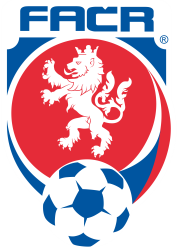 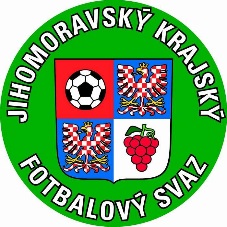 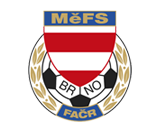 Výsledky turnaje hráčů ročníku U15, Brno 11.5.2023Tabulka:O konečném pořadí dle předem schválených propozic turnaje, rozhodl větší počet vstřelených branekSoupeřiSoupeřiVýsledek utkáníPoločas utkáníStřelci branekStřelci branekMěFSOFS Břeclav1:10:1ZavadilMolinekMěFS OFS Blansko5:11:1Pokorný, Dokoupil, Bělohlávek, Klusák, HurytaDoležalOFS BřeclavOFS Blansko4:03:0Molinek 3x, Nicolas, PořadíVýběrBodySkóre1.MěFS46:22.OFS Břeclav45:13.OFS Blansko01:9